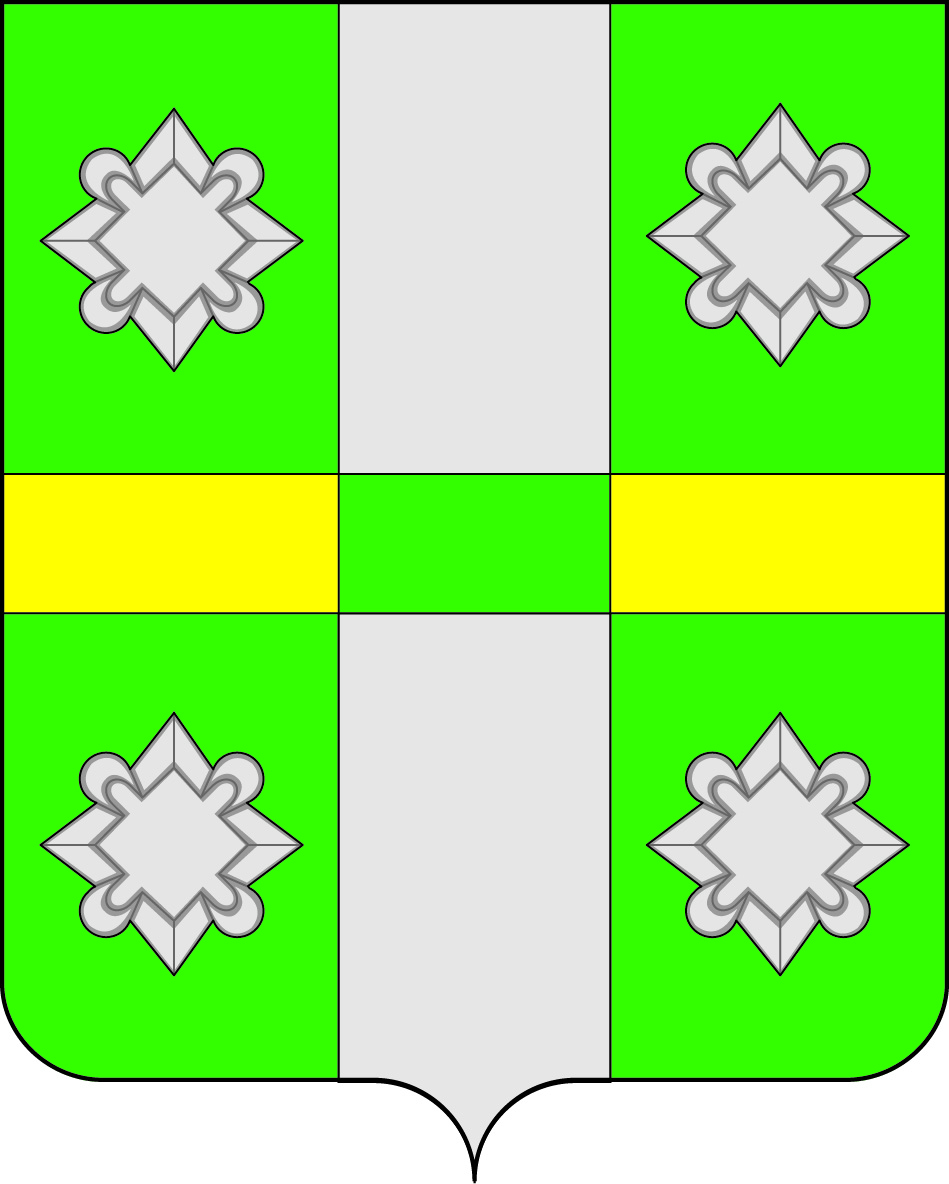 Российская ФедерацияИркутская  область А Д М И Н И С Т Р А Ц И Я Городского поселения Тайтурского муниципального образованияРАСПОРЯЖЕНИЕот  10.02.2017г.					                                             №  13-рп. ТайтуркаО проведении публичных слушаний по проекту  внесения изменений в Генеральный план и Правила землепользования и застройки городского поселения Тайтурского муниципального образованияРассмотрев представленный проект внесения изменений в Генеральный план и Правила землепользования и застройки городского поселения Тайтурского муниципального образования, подготовленный ООО «Градостроительная мастерская «Линия» согласно муниципального контракта № 111 от 07.11.2016г., в соответствии с Федеральным законом № 131-ФЗ «Об общих принципах местного самоуправления в Российской Федерации», Градостроительным кодексом Российской Федерации, руководствуясь ст.ст. 23, 46 Устава городского поселения Тайтурского муниципального образования, 1. Провести публичные слушания по проекту внесения изменений в Генеральный план и Правила землепользования и застройки городского поселения Тайтурского муниципального образования, утвержденные Решением  Думы Тайтурского муниципального образования № 18 от 26.12.2012г. Определить место проведения публичных слушаний: - р.п. Тайтурка, ул. Пеньковского, 8 – актовый зал администрации;- с. Холмушино, ул. Набережная, 86а – дом культуры;- д. Кочерикова, ул. Главная, 13а – дом культуры;- д. Буреть, ул. Молодежная, 26а – дом культуры.Определить дату и время проведения публичных слушаний: д. Буреть – 12.05.2017г. в 10.00 час д. Кочерикова –12.05.2017г в 11.30 час. с. Холмушино –12.05.2017г. в 13.30 час. р.п. Тайтурка –12.05.2017г. в 15.00 час.2. Комиссии по землепользованию и застройке Тайтурского МО организовать прием предложений и замечаний, касающихся проекта внесения изменений в Генеральный план и Правила землепользования и застройки городского поселения Тайтурского муниципального образования, для включения их в протокол публичных слушаний.3. В целях доведения до населения информации о содержании проекта организовать демонстрацию материалов проекта внесения изменений в Генеральный план и Правила землепользования и застройки городского поселения Тайтурского муниципального образования в администрации Тайтурского МО.4. Опубликовать настоящее распоряжение, информацию о проведении публичных слушаний и проект внесения изменений в Генеральный план и Правила землепользования и застройки в СМИ и разместить на официальном сайте администрации Тайтурского МО в сети «Интернет».5. Опубликовать результаты публичных слушаний в средствах массовой информации в течение 10 дней после окончания слушаний.6. Контроль за исполнением оставляю за собой.Глава городского поселенияТайтурского муниципального образования                                                                                       Е.А. Артёмов